Warwick Horticultural and Allotment Society Membership Form 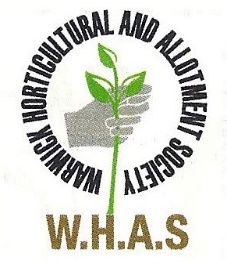 Step 1 – Tell us your contact details:			Joining/Renewal Date:Title:First Name(s):Surname:Address:Post Code:Contact Number(s):Email Address:(by giving us your email address we will be able to keep you updated with the latest WHAS news and you will help to reduce our postage costs.  We won’t share your details with any other organisations or societies.)Please indicate your contact preference by ticking your choice:         Email:		   Telephone:	         Mail/LetterStep 2 – Select your membership type by ticking one of the boxes:Adult (£10)	            Couple (£15):	            Junior (free):(Couple: two adults living at the same address.   Junior: aged under 16 on 1st January.)Step 3 – Return this completed form to:Helen Pearson, Sudeley Villa, 10 Emscote Road, Warwick CV34 4PPYou can include a cheque made payable to: Warwick Horticultural & Allotment Society, or you can   pay by BACS or bill payment to:  Sort Code 20-48-08, Account No. 60023795
(If paying by Bank Transfer please use your Surname as reference)You can also renew and pay for your Membership by cash or cheque at the Trade Hut on any Sunday between 10 a.m. and 12 noon.Membership runs from 1st January to 31st December Please renew early so that you can receive your Membership Card promptly.We plan to hold our Annual Show again this year over the August Bank Holiday weekend at the Court House, Warwick.  If you feel you would be able to lend a hand for an hour or two, please tick the box.Official use:Payment received by:	Payment method:Date Membership Card issued: